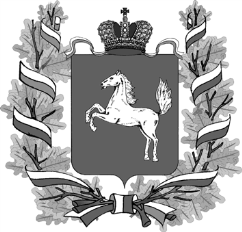 ДЕПАРТАМЕНТ ОБЩЕГО ОБРАЗОВАНИЯТОМСКОЙ ОБЛАСТИРАСПОРЯЖЕНИЕТомскОб итогах XXVIII Региональной конференции школьников«Математическое моделирование задач естествознания», посвященной 100-летию физико-математического образования в ТГУВ соответствии с планом работы Департамента общего образования Томской области на 2017 год, государственным заданием ОГБУ ДПО «Томский областной институт повышения квалификации и переподготовки работников образования» на 2017 год, 31 марта 2017 года была проведена XXVIII региональная научно- практическая конференция «Математическое моделирование задач естествознания» (далее - Конференция).На Конференции были представлены результаты исследовательской деятельности обучающихся по вопросам моделирования задач естествознания.В работе Конференции приняли участие 88 обучающихся: 75 участников из г. Томска, 1 участник- из г. Северска, 6 участников- из Томского района, 4 участника - из Асиновского района, 1участник - из Тегульдетского района, 1участник - из Кемеровской области. На основании критериев оценки материалов участников Конференции (раздел IV Положения):1. Утвердить итоги XXVIII Региональной конференции школьников «Математическое моделирование задач естествознания», посвященной 100-летию физико-математического образования в ТГУ (приложение).2. ТОИПКРО (Замятина О. М.): 2.1. Выдать дипломы и сертификаты участникам Конференции согласно приложению.2.2. Разместить итоги Конференции на сайте ТОИПКРО.3. Контроль за исполнением настоящего распоряжения возложить на председателя комитета общего образования Е.В. Степанова.Начальник Департамента								И.Б. Грабцевич Евгений Валерьевич Степанов8 (3822) 51 49 61evs@obluo.tomsk.gov.ruОксана Михайловна Замятина8 (3822) 55 79 89zamyatina@tpu.ruПриложение к распоряжениюДепартамента общего образования№_____________ от ______________ИтогиXXVIII Региональной конференции школьников «Математическое моделирование задач естествознанияот_______________                                          № ________________№ФИО участникаОбщеобразовательные организацииДокументы1Аметова ВалерияМБОУ СОШ Эврика-развитие г. Томска Диплом I степени2Выгон РоманСОШ № 40 г. ТомскаДиплом I степени3Водянникова ЮлияМАОУ гимназия № 2 г. АсиноДиплом I степени4Гитман ДарьяМБОУ СОШ “Эврика-развитие” г. ТомскаДиплом I степени5Данилкин ЕгорМАОУ гимназия № 2 г. Асино Диплом I степени6Дитенбир МарияМБОУ Александровская СОШ Томского районаДиплом I степени7Козликина Елизавета МБОУ лицей при ТПУ г. ТомскаДиплом I степени8Кузнецова ЕкатеринаМБОУ Академлицей г. Томска Диплом I степени9Кузьмина КристинаМАОУ лицей№7 г. ТомскаДиплом I степени10Мунирова ВикторияМАОУ СОШ №16 г. Березовского Кемеровской областиДиплом I степени11Патласова СветланаМБОУ лицей при ТПУ г. ТомскаДиплом I степени12Смирнягина НастасьяМАОУ СОШ № 40 г. Томска Диплом I степени13Долганов Михаил МБОУ СОШ №197 г. СеверскаДиплом II степени14Гравитис НикитаМКОУ Тегульдетская СОШ Тегульдетского района Диплом II степени15Иванов НиколайМАОУ гимназия № 2 г. АсиноДиплом II степени16Полех ПавелМАОУ СОШ № 37 г. ТомскаДиплом II степени17Селезнев ИванМАОУ гимназия №24 им. М.В. Октябрьской, г. ТомскаДиплом II степени18Семенов АртёмМАОУ гимназия №18 г. ТомскаДиплом II степени19Кайрова ДарьяМАОУ лицей№7 г. ТомскаДиплом III степени20Баталов АртёмМАОУ гимназия № 29 г. ТомскаДиплом III степени21Жуков ВадимОГБОУ ТФТЛДиплом III степени22Классен ФёдорМАОУ гимназия № 29 г. ТомскаДиплом III степени23Козырева СофияМАОУ лицей № 8 имени Н.Н.РукавишниковаДиплом III степени24Лунев ЮрийМБОУ Академлицей г. ТомскаДиплом III степени25Петухова Карина МАОУ СОШ №23 г. ТомскаДиплом III степени26Сульдина ЕкатеринаМАОУ лицей№7 г. ТомскаДиплом III степени27Аванесов ДмитрийМАОУ гимназия № 29 г. ТомскаСертификат28Александров АлександрМБОУ Академлицей г. ТомскаСертификат29Анисимова ЕкатеринаМАОУ лицей№7 г. ТомскаСертификат30Баталова ОльгаМАОУ гимназия № 29 г. ТомскаСертификат31Бобков АртемМАОУ лицей№7 г. ТомскаСертификат32Большакова АнгелинаМАОУ СОШ № 37 г. Томска Сертификат33Бреусова ИринаМАОУ лицей№7 г. ТомскаСертификат34Бровцева НатальяМАОУ лицей№7 г. ТомскаСертификат35Вершинина АннаМАОУ лицей№7 г. ТомскаСертификат36Воднев ВладМАОУ гимназия № 29 г. г. ТомскаСертификат37Втюрина АнастасияМАОУ гимназия № 2 г. АсиноСертификат38Гаврилюк ВикторияМАОУ СОШ №28 г. ТомскаСертификат39Гагарин ВадимМАОУ гимназия №18 г. ТомскаСертификат40Герасимова АлинаМАОУ СОШ № 28 г. Томска Сертификат41Горохов ВладимирМАОУ СОШ № 28 г. ТомскаСертификат42Гюнюч Атай ОГБОУ ТФТЛСертификат43Довгасенко ЛеонидМАОУ гимназия № 29 г. ТомскаСертификат44Епишина АнастасияМАОУ лицей№7 г. ТомскаСертификат45Землянова КсенияМБОУ Академлицей г. ТомскаСертификат46Землянухина ЮлияМАОУ СОШ №19 г. ТомскаСертификат47Зонова АннаМБОУ Академлицей г. ТомскаСертификат48Иванова ЭльвираМАОУ СОШ №14 г. ТомскаСертификат49Исаева ВалерияМАОУ СОШ №43 г. ТомскаСертификат50Каменский ИльяМАОУ СОШ № 37 г. ТомскаСертификат51Караченцев ВикторМАОУ гимназия № 13 г. Томска Сертификат52Караченцев НиколайМАОУ гимназия № 13 г. ТомскаСертификат53Кокшарова ТаисияМАОУ СОШ №14 г. ТомскаСертификат54Кравченко ОльгаМБОУ РКГ № 2 г. ТомскаСертификат55Кузнецова АлинаМАОУ лицей№7 г. ТомскаСертификат56Кузьмина КристинаМАОУ лицей№7 г. ТомскаСертификат57Курц ЕгорМАОУ Спасская СОШ Томского районаСертификат58Лыга ОльгаМАОУ СОШ №19 г. ТомскаСертификат59Макаренко АлексейМАОУ Спасская СОШ Томского районаСертификат60Малютина АнастасияМБОУ Корниловская СОШ Томского районаСертификат61Маркова СветланаОГБОУ ТФТЛ Сертификат62Мостипан ЗахарМАОУ гимназия № 29 г. ТомскаСертификат63Мячин ДаниилОГБОУ ТФТЛСертификат64Насонова АннаМАОУ СОШ № 37 г. ТомскаСертификат65Невзорова СофьяМАОУ лицей№7 г. ТомскаСертификат66Николаев Артём МАОУ СОШ №28 г. ТомскаСертификат67Николаев ДмитрийМАОУ СОШ № 37 г. ТомскаСертификат68Петров ВасилийКатолическая гимназияСертификат69Петров ВасилийНОУ Католическая гимназия г. ТомскаСертификат70Попов ДаниилМАОУ лицей№7 г. ТомскаСертификат71Пушкарев МаксимМАОУ лицей№7 г. ТомскаСертификат72Редько АлинаМАОУ СОШ №2 г. ТомскаСертификат73Савельева СофьяМБОУ Академлицей г. ТомскаСертификат74Сальцов ГлебМАОУ СОШ № 28 г. ТомскаСертификат75Севернева ЛизаМАОУ лицей№7 г. ТомскаСертификат76Сергиевский Денис МАОУ лицей№7 г. ТомскаСертификат77Степанов ЮрийМАОУ лицей№7 г. ТомскаСертификат78Сыроватская ДарьяМАОУ СОШ № 37 г. ТомскСертификат79Творогова ЮляМАОУ гимназия №18 г. ТомскаСертификат80Тернов АлексейМАОУ лицей№7 г. ТомскаСертификат81Фёдорова Анжела МАОУ СОШ №19 г. ТомскаСертификат82Хохолкина АнастасияМБОУ Александровская СОШ Томского районаСертификат83Хохолкина Анастасия МБОУ Александровская СОШ Томского районаСертификат84Хромин ГригорийМАОУ СОШ №14 г. ТомскаСертификат85Шиширин МатвейМАОУ лицей№7 г. ТомскаСертификат86Шлёма АлинаМАОУ гимназия №18 г. ТомскаСертификат87Шубин ПавелМАОУ СОШ №28 г. ТомскаСертификат88Шукюрова МарьямМАОУ гимназия № 29 г. ТомскаСертификат